This Form was created in Word using VF Creator.Created: 12/01/2018 by the VF Creator team.
VF Creator turns documents created in Word into online forms.You can view/edit eForm features, after installing the VF Creator add-in. A new VF Creator ribbon will be available which allows you to create/edit eForms.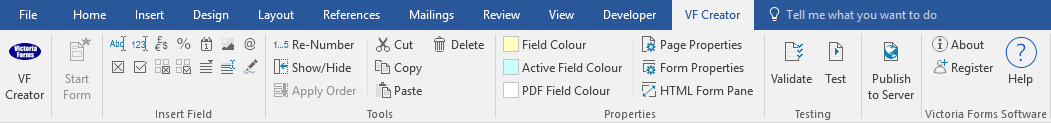 Please visit VictoriaForms.com/VF-Creator/ to start creating online forms in Word.Please return this form to VF Letting Agents. Asterisks (*) indicate a field is mandatory.Agency DetailsAgency DetailsLetting Agent Name *Letting Agent ID *Property DetailsProperty DetailsProperty DetailsAbode *Building/House Number *Building/House Name *Address *Address *Address *Town *County *Postcode *Total Monthly Rent *Total Monthly Rent *Total Monthly Rent *Guarantor DetailsGuarantor DetailsName of Tenant (Who are acting for) *Relationship with Tenant *Guarantor's Contact DetailsGuarantor's Contact DetailsGuarantor's Contact DetailsGuarantor's Contact DetailsGuarantor's Contact DetailsGuarantor's Contact DetailsTitle *First Name *First Name *Middle Name *Middle Name *Last Name *Previous Full Name (If your name has changed in the last 12 months)Previous Full Name (If your name has changed in the last 12 months)Previous Full Name (If your name has changed in the last 12 months)Previous Full Name (If your name has changed in the last 12 months)Previous Full Name (If your name has changed in the last 12 months)Previous Full Name (If your name has changed in the last 12 months)Date of Birth *Date of Birth *Telephone Number *Telephone Number *Mobile Number *Mobile Number *Email Address *Email Address *Email Address *Email Address *Email Address *Email Address *Guarantor's DetailsGuarantor's DetailsGuarantor's DetailsGuarantor's DetailsGuarantor's DetailsGuarantor's DetailsGuarantor's DetailsGuarantor's DetailsGuarantor's DetailsGuarantor's DetailsMarital Status * Do you Smoke? *Do you Smoke? *Do you Smoke? *Do you Smoke? *Do you have Pets? *Do you have Pets? *Any recent Arrears or Adverse Credit?Any recent Arrears or Adverse Credit?Any recent Arrears or Adverse Credit?Yes Yes No No Yes No Yes Yes No Guarantor's Current Address DetailsGuarantor's Current Address DetailsGuarantor's Current Address DetailsGuarantor's Current Address DetailsGuarantor's Current Address DetailsGuarantor's Current Address DetailsGuarantor's Current Address DetailsGuarantor's Current Address DetailsGuarantor's Current Address DetailsGuarantor's Current Address DetailsAbode *Abode *Abode *Building/House Number *Building/House Number *Building/House Number *Building/House Number *Building/House Name *Building/House Name *Building/House Name *Address *Address *Address *Address *Address *Address *Address *Address *Address *Address *Town *Town *Town *County *County *County *County *Postcode *Postcode *Postcode *What is your current residency position? If 'Tenant', please complete the section titled 'Landlord / Agency Details' below.What is your current residency position? If 'Tenant', please complete the section titled 'Landlord / Agency Details' below.What is your current residency position? If 'Tenant', please complete the section titled 'Landlord / Agency Details' below.What is your current residency position? If 'Tenant', please complete the section titled 'Landlord / Agency Details' below.What is your current residency position? If 'Tenant', please complete the section titled 'Landlord / Agency Details' below.What is your current residency position? If 'Tenant', please complete the section titled 'Landlord / Agency Details' below.What is your current residency position? If 'Tenant', please complete the section titled 'Landlord / Agency Details' below.What is your current residency position? If 'Tenant', please complete the section titled 'Landlord / Agency Details' below.What is your current residency position? If 'Tenant', please complete the section titled 'Landlord / Agency Details' below.What is your current residency position? If 'Tenant', please complete the section titled 'Landlord / Agency Details' below.Tenant Tenant Owner Owner Live with Parents  Live with Parents  Live with Parents  Live with Parents  Family/Friends Family/Friends Landlord / Agency DetailsLandlord / Agency DetailsLandlord / Agency DetailsLandlord / Agency DetailsAbode *Abode *Building/House Number *Building/House Name *Address *Address *Address *Address *Town *Town *County *Postcode *Name of Landlord / Letting Agents *Name of Landlord / Letting Agents *Name of Landlord / Letting Agents *Name of Landlord / Letting Agents *Contact Email Address *Contact Email Address *Contact Email Address *Telephone Number *Title *Contact First Name *Contact First Name *Contact Last Name *Source of IncomeSource of IncomeSource of IncomeSource of IncomeSource of IncomeSource of IncomeEmployed (PAYE)Employed (PAYE)Self-Employed Investments/SavingsBenefitsOtherEmployer / Accountant Name *Employer / Accountant Name *Employer / Accountant Name *Employer / Accountant Name *Annual Income Amount *Annual Income Amount *Title *Contact First Name *Contact First Name *Contact First Name *Contact Last Name *Contact Last Name *Contact Email *Contact Email *Contact Email *Contact Email *Contact Telephone Number *Contact Telephone Number *Comments / Further Information (if you have further income sources, please specify these on the next sheet)Comments / Further Information (if you have further income sources, please specify these on the next sheet)Comments / Further Information (if you have further income sources, please specify these on the next sheet)Comments / Further Information (if you have further income sources, please specify these on the next sheet)Comments / Further Information (if you have further income sources, please specify these on the next sheet)Comments / Further Information (if you have further income sources, please specify these on the next sheet)IdentificationIdentificationIdentificationIdentificationNational Insurance Number *Identification Type Identification Type Identification Number *Bank Account NumberBank Account NumberBank Account Sort CodeBank Account Sort CodeDeclarationDeclarationDeclarationI confirm that the information provided in this application form is true, accurate and complete. I understand that the information I have submitted will be used for assessing my suitability to be granted a tenancy agreement, or to be named on the tenancy agreement as a Guarantor, and I give my consent to the information I have provided being shared with third parties for this purpose. I understand and agree that current or former employers, landlords and letting agents may be asked to provide additional information about me or to verify information that I have provided. I understand that I may be refused a tenancy, or may be found unsuitable to act as a Guarantor, as a result of the searches and references obtained by VFRent Limited and I agree that I shall not seek to hold VFRent Limited liable for such refusal nor shall I seek to bring any claim against VFRent Limited for any loss or damage suffered by me as a result of such refusal. I understand that information which I provide or which is collected about me may be retained on file or stored electronically in accordance with the provisions of the Data Protection Act 1998. I confirm that the information provided in this application form is true, accurate and complete. I understand that the information I have submitted will be used for assessing my suitability to be granted a tenancy agreement, or to be named on the tenancy agreement as a Guarantor, and I give my consent to the information I have provided being shared with third parties for this purpose. I understand and agree that current or former employers, landlords and letting agents may be asked to provide additional information about me or to verify information that I have provided. I understand that I may be refused a tenancy, or may be found unsuitable to act as a Guarantor, as a result of the searches and references obtained by VFRent Limited and I agree that I shall not seek to hold VFRent Limited liable for such refusal nor shall I seek to bring any claim against VFRent Limited for any loss or damage suffered by me as a result of such refusal. I understand that information which I provide or which is collected about me may be retained on file or stored electronically in accordance with the provisions of the Data Protection Act 1998. I confirm that the information provided in this application form is true, accurate and complete. I understand that the information I have submitted will be used for assessing my suitability to be granted a tenancy agreement, or to be named on the tenancy agreement as a Guarantor, and I give my consent to the information I have provided being shared with third parties for this purpose. I understand and agree that current or former employers, landlords and letting agents may be asked to provide additional information about me or to verify information that I have provided. I understand that I may be refused a tenancy, or may be found unsuitable to act as a Guarantor, as a result of the searches and references obtained by VFRent Limited and I agree that I shall not seek to hold VFRent Limited liable for such refusal nor shall I seek to bring any claim against VFRent Limited for any loss or damage suffered by me as a result of such refusal. I understand that information which I provide or which is collected about me may be retained on file or stored electronically in accordance with the provisions of the Data Protection Act 1998. Guarantor's Name *Guarantor's Signature *Date *Additional InformationIf you need to provide any previous addresses, names, credit history or other credentials please describe them below.